		             Great Start Collaborative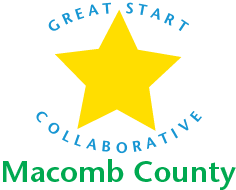 Meeting MinutesSeptember 11, 2019Great Start Coordinator ReportECSN Grant was awarded to United Way of Southeast Michigan In May MDE awarded ECSN grants to: Ingham ISD (Eastern Region); Calhoun ISD (Western Region); Eastern Upper Peninsula ISD (Upper Peninsula and Northern Upper County Region); United Way Southeastern Michigan (Southeast Region). The Great Start to Quality grant was awarded to the Early Childhood Investment Corporation.ECSN will oversee RC work which includes lending libraries, helping parents find childcare, providing professional development for early learning providers and engaging providers in GSQ and improve their levels of quality, provide training and technical assistance opportunities to the Great Start Collaborative (GSC), 	Great Start Parent Coalitions (GSPC) and RCs, Provide quality improvement support to GSC, GSPCs and RCs and Participate with other ECSNs for system building and shared learning to ensure a comprehensive statewide system of supports for children, families and early learning providers, Implement infant/toddler quality initiatives (including the Infant Toddler Specialist Learning 	Community) Participate in conversations with MDE to identify modifications that are needed in the RC scope of work to meet the federal definition of a child care resource and referral agency. OGS will continue to be responsible for the overall establishment of policy and programmatic goals and 	outcomes for statewide initiatives related to the GSCs, GSPCs, RCs and GSQ. OGS will bring together the ECSNs and ECIC throughout the fiscal year to ensure overall system development, coordination and increased outcomes for children and families. In addition, OGS will be involving a broad range of stakeholders to discuss possible enhancements to GSQ as we continue to ensure all low-income children have access to high quality early learning and care programmingCompleted work plan for FY20Changes to work plan include parent led strategies (2) outcome 1 and 2	Working with prenatal population	Working on Father InitiativeGreat Start Trusted Advisor Update-Awarded Grant to begin the S.T.A.R programs in Mt. Clemens and Warren.  Fliers attached to emailCollaborative Task Force Committees:Prenatal Task Force-Anti Vaping- Working on anti -vaping marketing initiative, through partnership with MI-Works will have a paid to work intern beginning on September 23.  This will help with the social media, paperwork and initiative work that the committee is responsible for.Macomb Social Emotional Network-Registration is full for both September trainings. (50) We added to the calendar Waldorf Model Presentation which is scheduled for November 1st.  Full calendar this year very exciting!Early Literacy Task ForceSpend Time and Read Early Literacy Pilot tied to the Trusted Advisors Grant will be connecting to Talking is Teaching National Model for FY 20 and the events will be held at two locations in Macomb County.  Kennedy Early Learning Center in Warren and Family Resource Center in Mt. Clemens.	PRESCHOOL DEVELOPMENT GRANT BIRTH THROUGH FIVE (PDG B-5) 	Strengthening the System, Better Connecting Families, and Improving Literacy – 	Michigan received this grant and Office of Great Start met with GSC staff to assist in strategic 	planning August 12-15. More to come regarding the vision of these funds.MISD/GSRP/Early LiteracyMacomb County Head Start and GSRP completed joint recruitment flier /also large add in Macomb Daily.  Specific locations ½ day and full day programs.  With the Governor Budget 12 million dollar GSRP grant, staying with the seats that Macomb currently has- 3318 seats-80% of families are in full day program.  JoAnne has asked the state for over 500 more seats.  We always have a waitlist, the state is asking us for the waitlist now and they can see all the children on waitlist.  17 Macomb districts asked for more seats.  Community based asked for more seats, head start asked for more seats.  JoAnne feels confident we will get more seats. 275 on the waitlist last year.  Half of the programs provide transportation. JoAnne spent a lot of time in Lansing last year working on birth – 3 literacy essentials.  The task force came together to create birth -3 essentials.  Offer: 0-3, PreK essentials.January is the Early Childhood Conference.  Over 300 early childhood educators typically attend.  Saturday January 18, keynote speaker is secured.  Vendors, representatives from multiple agencies.  Infants and Toddlers need stronger representation.  The end of next week proposals will go out.  Carol Tresik- Sheila Johnson and Jenny Maynard are GSQ certified in infants and toddlers and will be available to help at the conference.Summer camps, almost 2,000 kiddos in the summer camp program.  We build home libraries with children who attend camp.  Want them to be lifelong readers!  Great Start Parent CoalitionLast winter PC Strengthening Families Assessment was conducted and parent voices about protective factors.  Many strengths were highlighted.  GSPC engaging families that might not otherwise participate. Working with our foster agencies throughout Macomb.  Parent led strategy developed- planned and moved forward through parents themselves.  A lack of father initiatives-so GSPC will be partnering with different agencies for fatherhood initiative. Continue with Adventures in Parenting- Adventures in Parenting handbook.  Dwayne Barnes-MLPP Federal Congress is back in session, agreed to raise the spending for the next two years.  Not sure that it will get done by 10/1.  Governor wanted to assure that road funding was tied into the budget.  They are looking to get a budget done by 10/1 to avoid government shutdown.  Keeping an eye on the compromise.  Work requirements coming.  Major drop off in enrollment that will lose coverage. 80 hours a month to qualify.  230,000 will be affected. Unique year around budget.  Work requirements related to food:  same dynamic 80 hours a month in work or school in place since 2017. All data will be sent out in brief.LICCLynn- HSCB information exchange on Thursday, October 24th. Welcome Rebecca Naert!  Rebecca came from a local district and from an ECSE classroom.MIPP expanding to working with agencies for Early ON.  MIPP-special education program Michigan mandatory state and federal rules.  Michigan was a model of special education birth to 3.  Now eligible if they quality with greater delay of 20%.  Team through assessment center, all the parent has to do is call ISD.  Services are a comprehensive model for this state.  So please be assured they will get a lot of services.  Children after the age of 3 will then go to the local district for services.Sensory SystemsSensory Integration Theory- intervention using Ayres - reduce anxiety as praxis improves?What Ayes Sensory IS: Meet fidelity guidelines, post graduate degree, licensed occupational therapy, and child directed therapist guided. Improved intrinsic motivation to play. Providing sensory opportunities to improve neurological responses changes. Swings movement can be moved and changes. Textures materials a=to support ADL development and play skills. Looking for our ideal candidates for the intervention. *Child displays anxiety*child that fidgets and avoids eye contact*child that lashes out without warningAges of 4-7 without an autistic diagnosis but have mental health needAttend 36 treatment sessions for the course of 12 weeks without breaksAvailable 9-2/ with own transportations